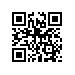 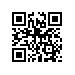 О составе государственной экзаменационной комиссии по проведению государственной итоговой аттестации студентов образовательной программы «Литературное мастерство» факультета гуманитарных наук и секретаре государственной экзаменационной комиссииПРИКАЗЫВАЮ:Утвердить государственную экзаменационную комиссию (далее – ГЭК) по проведению государственной итоговой аттестации (защите выпускных квалификационных работ (магистерских диссертаций)) студентов 2 курса образовательной программы магистратуры «Литературное мастерство», направления подготовки 45.04.01 Филология, факультета гуманитарных наук, очной формы обучения в составе:Председатель ГЭК – Осипова Н.В., Литературные мастерские "Creative Writing School", директор проекта,Члены ГЭК:- Кучерская М.А., PhD, к.филол.н., ординарный профессор, академический руководитель ОП «Литературное мастерство», руководитель проекта Creative Writing School - Литературные мастерские;- Степнова М.Л., профессор Школы филологии факультета гуманитарных наук НИУ ВШЭ;- Харитонов Д.В., к.филол.н., руководитель Центра междисциплинарных исследований ФГБУК «Всероссийская государственная библиотека иностранной литературы имени М.И. Рудомино»; - Баженова-Сорокина А.Д., к.филол.н., ст. преподаватель факультета гуманитарных наук НИУ ВШЭ.Секретарь ГЭК – Заяц Е.И., начальник ОСУП по направлению «Филология» факультета гуманитарных наук НИУ ВШЭ.Проректор							                                   С.Ю. Рощин